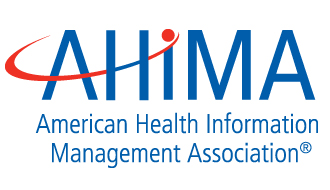 89th AHIMA Convention & Exhibit, October 7-11, 2017, Los Angeles, CAURL:  http://www.ahima.org/conventionAHIMA Standards SessionsPRE-CONVENTION WORKSHOPSSaturday, October 7, 2-5pm Workshop 1: AHIMA Action in Standards    Faculty: Lee Wise, Nicole Miller, Katherine Lusk, Kenneth Salyards, Anna OrlovaLos Angeles Convention Center - Room 406ASunday, October 8, 9am-12pmWorkshop 2: Health IT Standards and Systems Interoperability 101: Setting the Stage for SuccessFaculty: Katherine Lusk, Diana Warner, Sheryl Reyes, Anna Orlova, Nicole MillerLos Angeles Convention Center - Room 404ASunday, October 8, 2-5pmWorkshop 3: Standards 201: Case Studies – Use of Standards in Healthcare Organizations   Faculty: Jamie Ferguson, Tami Montroy, Dorothy O’Hagan Los Angeles Convention Center - Room 404AEDUCATIONAL SESSIONSMonday, October 9, 1-2pmAHIMA Standards in Healthcare Organizations: User StoriesLos Angeles Convention Center - Exhibit Hall Classroom KMonday, October 9, 4:30-5:30pmEducational Session: Semantic Interoperability for Safety and Quality of Patient CareSpeakers: Donna Young, Okemena Ewoterai, Katherine Lusk, Kenneth Salyards, Anna OrlovaLos Angeles Convention Center - Room 403ABTuesday, October 10, 12:00-12:45pm International Session: Leading the Way: AHIMA and National and Global StandardizationPanelists: Todd Cooper, Anna Orlova, Diana WarnerLos Angeles Convention Center - Exhibit Hall, AHIMA Booth #567: AHIMA World Congress (AWC) Lounge Tuesday, October 10, 1:30-2:00pm Live Broadcast - ICD10monitor Talk Ten Tuesdays: Leadership/Best Practices/HIT StandardsSpeaker: Nicole MillerLos Angeles Convention Center - Exhibit Hall, Wolters Kluwer Booth #566Wednesday, October 11, 10-11amEducational Session: Advancing the Road for Interoperability through Standards for HIM PracticesPanelists: Lee Wise, Nicole Miller, Tami MontroyLos Angeles Convention Center - Room 150ABCWednesday, October 11, 11:15am-12:15pmAHIMA Standards in Healthcare Organizations: User StoriesLos Angeles Convention Center - Exhibit Hall Classroom KAHIMA STANDARDS BOOTH #567Sunday through Wednesday, October 8-11 (Exhibition Hours)Additional HIM Practice Standards SessionsMonday, October 9, 1-2pmEducational Session: Best Practices in Managing Patient Registries: At the Forefront of Health Information Management and Evidenced Based MedicineSpeakers: Patty Sheridan and Nancy KadishLos Angeles Convention Center – Room 403ABMonday, October 9, 3:15-4:15pm
Educational Session: Moving from Legacy Classification Systems to SNOMED CT and CPT Based Clinical ContentSpeaker: Kathy GiannangeloLos Angeles Convention Center – Room 403ABWednesday, October 11, 8-9am
Educational Session: 62 Common Medical Records MistakesSpeaker: Sunday AyeniLos Angeles Convention Center – Room 150ABCWednesday, October 11, 11:15am-12:15pm
Educational Session: Claims Attachments Go Electronic: A National StrategySpeaker: Robin WilliamsLos Angeles Convention Center – Room 150ABCSpeakersTopicsKatherine LuskWhy Standards Vong MiphouviengPerformance Monitoring:  How Valuable is Your HIM Services?Cheryl MasonMaking Sense of All That Data: Using Standards in AnalyticsTerminology Management: Beyond the Revenue CycleGloryanne BryantCoding Ethical Standards: Ensure Effectiveness and ComplianceMario PerezCall to Action: CDI/Coding Standards Imperative to Success in Value Based Purchasing (VBP)SpeakersTopicsJohn OddenStandards and Multi-Channel WorkflowGetting Standards to the Front LineGloryanne BryantCoding Ethical Standards: Ensure Effectiveness and ComplianceCheryl MasonSNOMED and the Electronic Medical RecordData Normalization: Help for Quality MeasuresMario PerezCall to Action: CDI/Coding Standards Imperative to Success in Value Based Purchasing (VBP)